INSCRIPTION - LA MANO - ATELIERS CREATIFS -Saison 2013/2014	BULLETIN D'INSCRIPTION  (un bulletin par personne)Renseignements :Nom ………………………Prénom…………………..Adresse……………………………………………….………………………………………………………………………………………………Tél Domicile…………………Bureau……………………..Portable……………………Email : …………………………………… Renseignements  sur  l'enfant  (s’il  s’agit  d’une  inscription  pour  enfant) Nom	Prénom	Date de naissance……………………………………………………………………………………………………………………………………………………………..Allergie éventuel (alimentaire ou autre) : …………………………………………………………Autre : …………………………………………………………………………………………..STAGES CONCERNES :(précisez les dates)Coût global :Coût :   + 5 euros de cotisation annuelle pour les enfants et 10 euros pour les adultesSouhaitez-vous recevoir une facture : Mode de règlement :Chèque	autres………………………………………………………………………………………o	" Je certifie l'exactitude des informations données ci-dessus et déclare avoir pris connaissance des tarifs et du règlement intérieur (cf site internet).o	J’autorise à exploiter et reproduire mon image ou celles de mes enfants lors des ateliers sans contrepartie, tous droits cédés. Je m’ engage à ne demander aucun dommage ni intérêt par la suite pour l’exploitation des visuels sans limite de cession en lieu ni en temps. »SIGNATUREFait   à	le30 route du TIGNOT 69270 COUZON AU MONT D’OR Tel : 06 76 93 84 62 associationlamano@yahoo.fr //www.associationlamano.com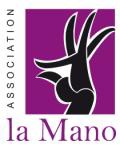 